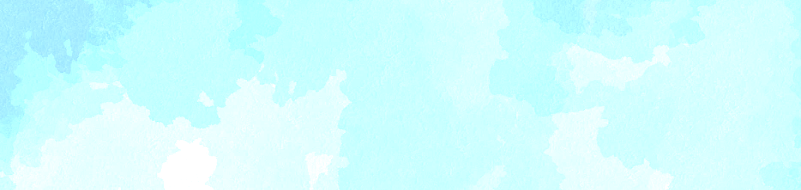 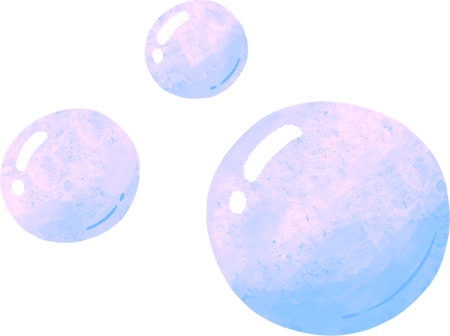 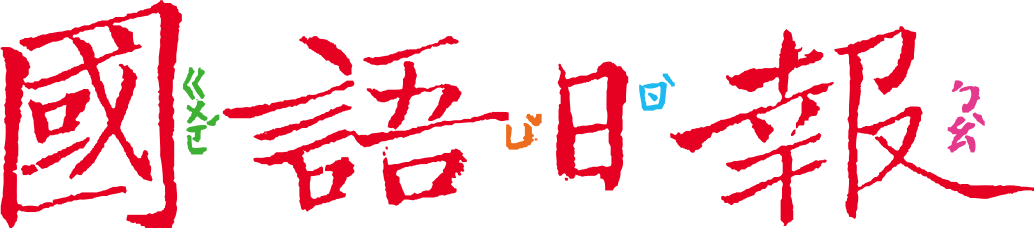 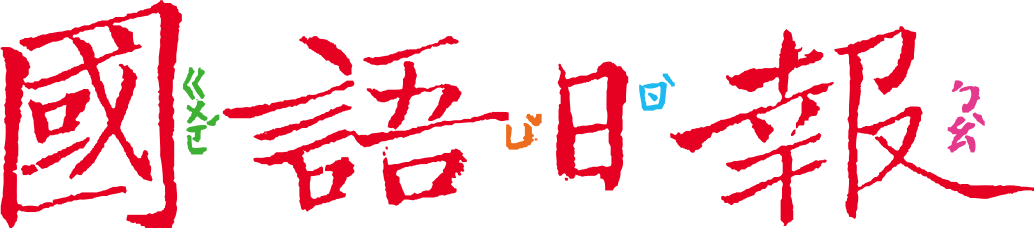 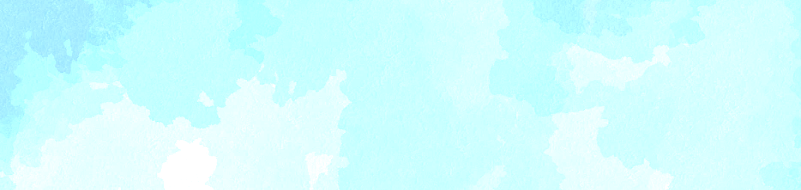     你穿過二手衣嗎？還能穿的衣服丟掉可惜，重新整理後再送/賣給其他人穿，聽起來似乎是一件好事，但有些國家因此感到苦惱，甚至要向二手衣宣戰！讓我們深入了解。任務一：二手衣不要來？     閱讀10月30日第3版〈西方二手衣熱銷 烏干達擬禁賣〉，回答以下問題。文章中提到好幾個國家，在地圖上標示起來。（可上網查詢，再比對紙上地圖）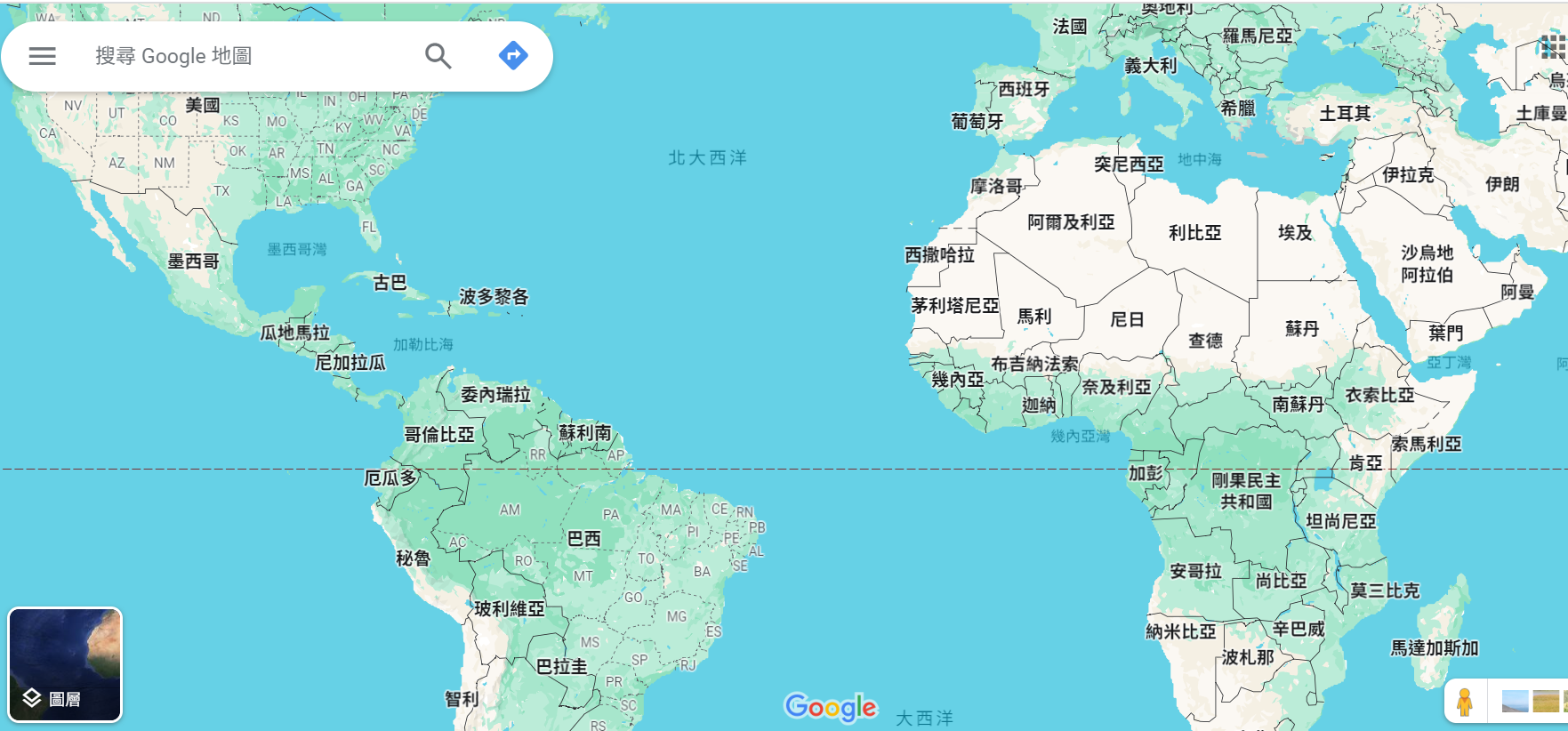 你圈起來的國家，位於（    ）洲的 □東 □西 □南 □北 方。這篇文章主要在說，烏干達總統想禁止西方把二手衣賣到烏干達。文章中的「西方」主要指哪一國？（            ）西方的二手衣，影響了烏干達國內哪些產業的發展？（複選）□成衣業 □美容業 □紡織業 □飲食業烏干達目前還沒有實施二手衣禁賣令，為什麼？（複選）□來自美國的貿易壓力    □其他東非國家抵制     □還沒完成法律支援□人民街頭抗議      □會影響國內稅收     □會影響供應鏈上人民的經濟任務二：兩難問題如何解？    閱讀同版面〈二手衣物美價廉 民眾多反對禁售〉，記者訪問了烏干達幾個不同身分的民眾，他們怎麼看待總統所提的二手衣禁令？閱讀後用自己的話說說看。任務三：資源利用還是環境浩劫？    任務一文章提到，總統想禁止二手衣進口，除了影響國內產業外，還有環境汙染。請閱讀同版面〈巨量紡織廢棄物 釀成環境災難〉，回答以下問題。請以文章舉的迦納為例，用圖示表現二手衣淪為垃圾的情形。迦納每週當成廢棄物的衣物有多少？請在上面格子裡塗上顏色。算算看，上面第(1)題每週被丟棄的衣物有多少件？假設一年有52週，那麼迦納每年要處理多少件衣服廢棄物？為什麼非洲會有那麼多衣服廢棄物？文章認為是「供大於求」，這是什麼意思？(1)供—西方國家賣或捐的二手衣（          ）(2)求—非洲人民（                        ）西方國家很擔心非洲國家拒收二手衣，為什麼？霏霏和美美發表對這個議題的看法，你比較支持誰的看法呢？面對二手衣成為巨量垃圾，除了改善回收技術和使用回收纖維製造外，你還有什麼建議？迦納每週收到1500萬件的衣物迦納每週收到1500萬件的衣物迦納每週收到1500萬件的衣物迦納每週收到1500萬件的衣物迦納每週收到1500萬件的衣物迦納每週收到1500萬件的衣物迦納每週收到1500萬件的衣物迦納每週收到1500萬件的衣物迦納每週收到1500萬件的衣物迦納每週收到1500萬件的衣物